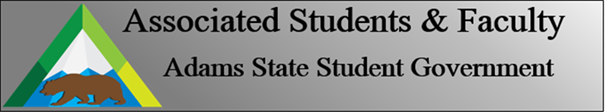 Adams State University Associated Students and Faculty LegislatureBill Number: ASF1718021Club Name: Pen & Inkwell: A Writer’s GuildEvent Name or Trip Destination: AWP 2018, Tampa, Florida. Total Amount of AS&F Funding: $1,531.20Total Club Points: 14Author: Jasmyn Brendle	Sponsor: Chelsea WalljasperEvent or Trip InformationWho: Club Members, four people What: Traveling to the largest writing conference in North America  Where: Tampa, Florida, Tampa Convention Center When: March 4 – March 11, 2018Why: With this bill, we hope to receive the funding to travel to this conference to better ourselves as not only writers, but also to enhance our networking skills and possibly ready ourselves with future employment.Author Contact Information: Jasmyn Brendlepenandinkwellwritersguild@gmail.combrendlejn@grizzlies.adams.edu Account Information:3200-854-7630-1900Additional Information: This AWP gives us even more of an opportunity to network with other writers, get our work out into as many journals and presses as possible. Most of us being seniors this year are looking to find internships, possible careers as well as going to come of the most current panels that can benefit the rest of campus in all departments.Assessment Rubric:What do you want people attending the event, program, or going on the trip to gain from this experience? .      Expanding the Learning Experience X·      Analytical Reasoning·      Internal Self-Development X·      Improving Teamwork and Leadership X·      Community Service and Civic Engagement·      External Skill Development XPlease define how your event, program, or trip will help people gain from this experience according to the goals you have checked.Traveling to the AWP Conference for the third year in a row, will help us solidify our connections with the large writing community we established last year, as well as give us the opportunity to attract future students to ASU. This conference will help us network with future employers and develop better leadership and strengthen our networking connections with other universities and presses to get our names out into the community. We are also using this trip to broaden our horizons in seeing a different culture in America that we haven’t been to before.I, Jasmyn Brendle, present this bill for consideration of and approval by the Associated Students and Faculty Senate, this 13th day of November, 2017.Implementation: Upon approval, be it enacted that:The proposed bill become adopted in favor of recognition by the AS&F Senate, and that:Pen& Inkwell: Writer’s Guild be funded $1,531.20VOTE: Yeas_____ Nays______ Abs_______Complete applicable sections:ADOPTED at ______________ meeting of the AS&F Senate on ___________.BILL did not pass at ______________ meeting of the AS&F Senate on ________.BILL will be reconsidered on ___________________.Approved/Disapproved by AS&F President_______________________________